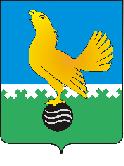 МУНИЦИПАЛЬНОЕ ОБРАЗОВАНИЕгородской округ Пыть-ЯхХанты-Мансийского автономного округа-ЮгрыАДМИНИСТРАЦИЯ ГОРОДАП О С Т А Н О В Л Е Н И ЕОт 21.12.2023									№ 352-паОб утверждении муниципальнойпрограммы «Устойчивое развитие коренных малочисленных народов Севера в городе Пыть-Яхе» В соответствии со статьей 179 Бюджетного кодекса Российской Федерации, Указами Президента Российской Федерации от 07.05.2018 № 204 «О национальных целях и стратегических задачах развития Российской Федерации на период до 2024 года», от 21.07.2020 № 474 «О национальных целях развития Российской Федерации на период до 2030 года», Федеральным законом от 28.06.2014 № 172-ФЗ «О стратегическом планировании в Российской Федерации», постановлением Правительства Ханты-Мансийского автономного округа – Югры от 10.11.2023 № 547-п «О государственной программе Ханты-Мансийского автономного округа – Югры «Устойчивое развитие коренных малочисленных народов Севера», постановлением администрации города от 29.11.2023 № 326-па «О порядке разработки и реализации муниципальных программ города Пыть-Яха», распоряжением администрации города от 18.07.2013 № 1670-ра «О перечне муниципальных программ города Пыть-Яха»: 1.	Утвердить муниципальную программу «Устойчивое развитие коренных малочисленных народов Севера в городе Пыть-Яхе» (приложение). 2.	Определить управление по культуре и спорту администрации города ответственным исполнителем муниципальной программы «Устойчивое развитие коренных малочисленных народов Севера города Пыть-Яха».3.	Управлению по внутренней политике (Т.В. Староста) опубликовать постановление в печатном средстве массовой информации «Официальный вестник» и дополнительно направить для размещения в сетевом издании в информационно-телекоммуникационной сети «Интернет» - pyt-yahinform.ru.4. Отделу по обеспечению информационной безопасности                                     (А.А. Мерзляков) разместить постановление на официальном сайте администрации города в сети Интернет. 5.	Настоящее постановление вступает в силу с 01.01.2024.6.	Признать утратившими силу постановления администрации города:- от 15.12.2021 № 579-па «Об утверждении муниципальной программы «Устойчивое развитие коренных малочисленных народов Севера в городе Пыть-Яхе»;- от 30.06.2022 № 278-па «О внесении изменений в постановление администрации города от 15.12.2021 № 579-па «Об утверждении муниципальной программы «Устойчивое развитие коренных малочисленных народов Севера в городе Пыть-Яхе»;  - от 23.08.2022 № 379-па «О внесении изменений в постановление администрации города от 15.12.2021 № 579-па «Об утверждении муниципальной программы «Устойчивое развитие коренных малочисленных народов Севера в городе Пыть-Яхе» (с изм. от 30.06.2022 № 278-па)»;  - от 15.11.2022 № 501-па «О внесении изменений в постановление администрации города от 15.12.2021 № 579-па «Об утверждении муниципальной программы «Устойчивое развитие коренных малочисленных народов Севера в городе Пыть-Яхе» (с изм. от 30.06.2022 № 278-па, от 23.08.2022 № 379-па)»;  - от 11.10.2023 № 281-па «О внесении изменений в постановление администрации города от 15.12.2021 № 579-па «Об утверждении муниципальной программы «Устойчивое развитие коренных малочисленных народов Севера в городе Пыть-Яхе» (с изм. от 30.06.2022 № 278-па, от 23.08.2022 № 379-па, от 15.11.2022 № 501-па)».7.	Контроль за выполнением постановления возложить на заместителя главы города (направление деятельности – социальные вопросы). Глава города Пыть-Яха							         Д.С. Горбунов Приложение к постановлению администрации города Пыть-Яхаот 21.12.2023 № 352-паПАСПОРТ Муниципальной программы«Устойчивое развитие коренных малочисленных народов Севера в городе Пыть-Яхе»1. Основные положения2. Показатели муниципальной программы3. План достижения показателей муниципальной программы в 2024 году4. Структура муниципальной программы5. Финансовое обеспечение муниципальной программыКуратор муниципальной программыЗаместитель главы города Пыть-Яха (направление деятельности - социальные вопросы)Ответственный исполнитель муниципальной программыУправление по культуре и спорту администрации города Пыть-Яха, (далее - управление по культуре и спорту)Период реализации муниципальной программы2024-2030Цели муниципальной программыСохранение традиционного образа жизни и культуры коренных малочисленных народов СевераНаправления (подпрограммы) муниципальной программы1. Содействие развитию самобытной культуры, традиционного образа жизни, родного языка и национальных видов спорта коренных малочисленных народов Севера.
2. Развитие туризма.3. Поддержка социально ориентированных некоммерческих организаций.Объемы финансового обеспечения за весь период реализации2 530,30 тыс. рублейСвязь с национальными целями развития Российской Федерации/ государственной программой Ханты-Мансийского автономного округа - ЮгрыВозможности для самореализации и развития талантов/ Показатель «Создание условий для воспитания гармонично развитой и социально ответственной личности на основе духовно-нравственных ценностей народов Российской Федерации, исторических и национально-культурных традиций»./Государственная программа Ханты-Мансийского автономного округа - Югры «Устойчивое развитие коренных малочисленных народов Севера»/Показатель «Увеличение доли граждан из числа коренных малочисленных народов, удовлетворенных качеством реализуемых мероприятий, направленных на поддержку экономического и социального развития коренных малочисленных народов, в общем количестве опрошенных лиц, относящихся к коренным малочисленным народам, до 91%».Показатель «Повышение количества участников мероприятий, направленных на этнокультурное развитие коренных малочисленных народов Российской Федерации, до 2060 человек».№ п/пНаименование показателяУро вень пока зателяЕдиница измере ния (по ОКЕИ)Базовое значениеБазовое значениеЗначение показателя по годамЗначение показателя по годамЗначение показателя по годамЗначение показателя по годамЗначение показателя по годамЗначение показателя по годамЗначение показателя по годамДокументОтветственный за достижение показателяСвязь с показателями национальных целей№ п/пНаименование показателяУро вень пока зателяЕдиница измере ния (по ОКЕИ)значениегод2024202520262027202820292030ДокументОтветственный за достижение показателяСвязь с показателями национальных целей12345678910111213141516Цель «Сохранение традиционного образа жизни и культуры коренных малочисленных народов Севера»Цель «Сохранение традиционного образа жизни и культуры коренных малочисленных народов Севера»Цель «Сохранение традиционного образа жизни и культуры коренных малочисленных народов Севера»Цель «Сохранение традиционного образа жизни и культуры коренных малочисленных народов Севера»Цель «Сохранение традиционного образа жизни и культуры коренных малочисленных народов Севера»Цель «Сохранение традиционного образа жизни и культуры коренных малочисленных народов Севера»Цель «Сохранение традиционного образа жизни и культуры коренных малочисленных народов Севера»Цель «Сохранение традиционного образа жизни и культуры коренных малочисленных народов Севера»Цель «Сохранение традиционного образа жизни и культуры коренных малочисленных народов Севера»Цель «Сохранение традиционного образа жизни и культуры коренных малочисленных народов Севера»Цель «Сохранение традиционного образа жизни и культуры коренных малочисленных народов Севера»Цель «Сохранение традиционного образа жизни и культуры коренных малочисленных народов Севера»Цель «Сохранение традиционного образа жизни и культуры коренных малочисленных народов Севера»Цель «Сохранение традиционного образа жизни и культуры коренных малочисленных народов Севера»Цель «Сохранение традиционного образа жизни и культуры коренных малочисленных народов Севера»Цель «Сохранение традиционного образа жизни и культуры коренных малочисленных народов Севера»1.Количество участников мероприятий, направленных на этнокультурное развитие коренных малочисленных народов Севера«ГП»«МП»человек1002022170200200200200200200Постановление Правительства ХМАО-Югры от 10.11.2023 № 547-п «О государственной программе Ханты-Мансийского автономного округа-Югры «Устойчивое развитие коренных малочисленных народов Севера»Управление по культуре и спорту / управление по образованиюСоздание условий для воспитания гармонично развитой и социально ответственной личности на основе духовно-нравственных ценностей народов Российской Федерации, исторических и национально-культурных традиций2.Доля граждан из числа коренных малочисленных народов Севера, удовлетворённых качеством реализуемых мероприятий, направленных на поддержку коренных малочисленных народов, в общем количестве опрошенных лиц, относящихся к коренным малочисленным народам Севера«ГП»«МП»процент1002022100100100100100100100Постановление Правительства ХМАО-Югры от 10.11.2023 № 547-п «О государственной программе Ханты-Мансийского автономного округа-Югры «Устойчивое развитие коренных малочисленных народов Севера»Управление по культуре и спорту-3.Количество мероприятий, направленных на создание комфортной Туристской информационной среды«МП»единиц320224444444Распоряжение Правительства РФ от 20.09.2021 № 2129-р «Об утверждении стратегии развития туризма в Российской Федерации на период до 2035 года»Управление по культуре и спорту-4.Количество негосударственных (немуниципальных) организаций получивших финансовую поддержку из бюджета муниципального образования на реализацию проектов в сфере поддержки и развития языков и культуры коренных малочисленных народов Севера, развитие туризма на территории города Пыть-Ях «МП»единиц--1111111Распоряжение Правительства РФ от 20.09.2021 № 2129-р «Об утверждении стратегии развития туризма в Российской Федерации на период до 2035 года»;Постановление администрации города Пыть-Яха от 13.11.2023 года № 309-па «Об утверждении Порядка предоставления субсидии социально ориентированным некоммерческим организациям на реализацию проектов в сфере культуры, поддержки и развития языков и культуры коренных малочисленных народов Севера, развитие туризма.Управление по культуре и спорту-№ п/пЦели/показатели государственной (муниципальной) программы) Уровень показателяЕдиница измерения(по ОКЕИ)Плановые значения по кварталамПлановые значения по кварталамПлановые значения по кварталамПлановые значения по кварталамНа конец 2024 года№ п/пЦели/показатели государственной (муниципальной) программы) Уровень показателяЕдиница измерения(по ОКЕИ)1 квартал2 квартал3 квартал4 кварталНа конец 2024 года1.Цель «Сохранение традиционного образа жизни и культуры коренных малочисленных народов Севера»Цель «Сохранение традиционного образа жизни и культуры коренных малочисленных народов Севера»Цель «Сохранение традиционного образа жизни и культуры коренных малочисленных народов Севера»Цель «Сохранение традиционного образа жизни и культуры коренных малочисленных народов Севера»Цель «Сохранение традиционного образа жизни и культуры коренных малочисленных народов Севера»Цель «Сохранение традиционного образа жизни и культуры коренных малочисленных народов Севера»Цель «Сохранение традиционного образа жизни и культуры коренных малочисленных народов Севера»Цель «Сохранение традиционного образа жизни и культуры коренных малочисленных народов Севера»1.1.Количество участников мероприятий, направленных на сохранение культуры и традиций коренных малочисленных народов Севера«ГП»«МП»человек1512520101701.2.Доля граждан из числа коренных малочисленных народов Севера, удовлетворённых качеством реализуемых мероприятий, направленных на поддержку коренных малочисленных народов, в общем количестве опрошенных лиц, относящихся к коренным малочисленным народам Севера«ГП»«МП»процент1001001001001001.3.Количество мероприятий, направленных на создание комфортной туристской информационной средыМПединиц-22-41.4.Количество негосударственных (немуниципальных) организаций получивших финансовую поддержку из бюджета муниципального образования на реализацию проектов в сфере поддержки и развития языков и культуры коренных малочисленных народов Севера, развитие туризма на территории города Пыть-Ях МПединиц-1--1№ п/пЗадачи структурного элементаКраткое описание ожидаемых эффектов от реализации задачи структурного элементаСвязь с показателями12341.Направление (подпрограмма) «Содействие развитию самобытной культуры, традиционного образа жизни, родного языка и национальных видов спорта коренных малочисленных народов Севера»Направление (подпрограмма) «Содействие развитию самобытной культуры, традиционного образа жизни, родного языка и национальных видов спорта коренных малочисленных народов Севера»Направление (подпрограмма) «Содействие развитию самобытной культуры, традиционного образа жизни, родного языка и национальных видов спорта коренных малочисленных народов Севера»1.1.Комплекс процессных мероприятий «Сохранение нематериального и материального наследия Югры, популяризация культуры, традиций, традиционных ремесел коренных малочисленных народов Севера, продвижение культурных проектов»Комплекс процессных мероприятий «Сохранение нематериального и материального наследия Югры, популяризация культуры, традиций, традиционных ремесел коренных малочисленных народов Севера, продвижение культурных проектов»Комплекс процессных мероприятий «Сохранение нематериального и материального наследия Югры, популяризация культуры, традиций, традиционных ремесел коренных малочисленных народов Севера, продвижение культурных проектов»Ответственный за реализацию: Управление по культуре и спорту администрации города Пыть-ЯхаСрок реализации: 2024-2030 гг.Срок реализации: 2024-2030 гг.1.1.1.Сохранение и развитие самобытной культуры, традиционного образа жизни, родного языка и национальных видов спорта коренных малочисленных народов СевераУчастие в выставках-ярмарках, конференциях, семинарах, направленных на развитие и популяризацию традиционной культуры, родных языков, этнокультурного образования, национальных видов спорта, укрепление и расширение межрегиональных и международных связей, в том числе для обмена опытом и налаживания прямых контактов; Организация и проведение мастер-классов и семинаров;Количество участников мероприятий, направленных на сохранение культуры и традиций коренных малочисленных народов Севера Доля граждан из числа коренных малочисленных народов Севера, удовлетворённых качеством реализуемых мероприятий, направленных на поддержку коренных малочисленных народов, в общем количестве опрошенных лиц, относящихся к коренным малочисленным народам Севера1.2.Комплекс процессных мероприятий «Организация, проведение мероприятий, направленных на развитие традиционной культуры, фольклора, национального спорта и международных связей, сохранение культурного наследия коренных малочисленных народов, и участие в них»Комплекс процессных мероприятий «Организация, проведение мероприятий, направленных на развитие традиционной культуры, фольклора, национального спорта и международных связей, сохранение культурного наследия коренных малочисленных народов, и участие в них»Комплекс процессных мероприятий «Организация, проведение мероприятий, направленных на развитие традиционной культуры, фольклора, национального спорта и международных связей, сохранение культурного наследия коренных малочисленных народов, и участие в них»Ответственный за реализацию: Управление по культуре и спорту администрации города Пыть-Яха/ Управление по образованию администрации города Пыть-ЯхаСрок реализации: 2024-2030 гг.Срок реализации: 2024-2030 гг.1.2.1Развитие и популяризация традиционной культуры, фольклора, национальных видов спорта укрепление и расширение межрегиональных и международных связейПроведение традиционного праздника ханты «Вороний день», уроков родного языка и фольклора коренных малочисленных народов Севера;Проведение мероприятий, посвященных Международному дню коренных народов мира, народных игр народов ханты и манси;Проведение конкурса «Игрушка народов ханты» и городского турнира по северному многоборьюКоличество участников мероприятий, направленных на сохранение культуры и традиций коренных малочисленных народов Севера Доля граждан из числа коренных малочисленных народов Севера, удовлетворённых качеством реализуемых мероприятий, направленных на поддержку коренных малочисленных народов, в общем количестве опрошенных лиц, относящихся к коренным малочисленным народам Севера1.3.Комплекс процессных мероприятий «Просветительские мероприятия, направленные на популяризацию и поддержку родных языков народов ханты, манси и ненце»Комплекс процессных мероприятий «Просветительские мероприятия, направленные на популяризацию и поддержку родных языков народов ханты, манси и ненце»Комплекс процессных мероприятий «Просветительские мероприятия, направленные на популяризацию и поддержку родных языков народов ханты, манси и ненце»Ответственный за реализацию: Управление по образованию администрации города Пыть-ЯхаСрок реализации: 2024-2030 гг.Срок реализации: 2024-2030 гг.1.3.1.Развитие и популяризация традиционной культуры, родных языков коренных малочисленных народов СевераПроведение библиотечных уроков «Произведения поэтов нашего округа» и участие в образовательной акции «Фронтальный диктант на хантыйском, мансийском, ненецком языках»Количество участников мероприятий, направленных на сохранение культуры и традиций коренных малочисленных народов Севера Доля граждан из числа коренных малочисленных народов Севера, удовлетворённых качеством реализуемых мероприятий, направленных на поддержку коренных малочисленных народов, в общем количестве опрошенных лиц, относящихся к коренным малочисленным народам Севера1.4.Комплекс процессных мероприятий «Развитие материальной базы для сохранения и популяризации самобытной культуры коренных малочисленных народов Севера»Комплекс процессных мероприятий «Развитие материальной базы для сохранения и популяризации самобытной культуры коренных малочисленных народов Севера»Комплекс процессных мероприятий «Развитие материальной базы для сохранения и популяризации самобытной культуры коренных малочисленных народов Севера»Ответственный за реализацию: Управление по культуре и спорту администрации города Пыть-ЯхаСрок реализации: 2024-2030 гг.Срок реализации: 2024-2030 гг.1.4.1.Развитие и популяризация самобытной культуры коренных малочисленных народов СевераПриобретение музейных экспонатов, реквизита для реализации мероприятий в сфере народных промыслов и ремесел, выставочного оборудования для создания соответствующих условий при экспонировании музейных предметов.Количество участников мероприятий, направленных на сохранение культуры и традиций коренных малочисленных народов Севера Количество мероприятий, направленных на создание комфортной туристской информационной среды 2.Направление (подпрограмма) «Развитие туризма»Направление (подпрограмма) «Развитие туризма»Направление (подпрограмма) «Развитие туризма»2.1.Комплекс процессных мероприятий «Поддержка развития внутреннего и въездного туризма»Комплекс процессных мероприятий «Поддержка развития внутреннего и въездного туризма»Комплекс процессных мероприятий «Поддержка развития внутреннего и въездного туризма»Ответственный за реализацию: Управление по культуре и спорту администрации города Пыть-ЯхаСрок реализации: 2024-2030 гг.Срок реализации: 2024-2030 гг.2.1.1.Создание благоприятных условий для развития туристско-рекреационного комплексаПополнение музейного фонда для обновления экспозиций и создание выставок, проведение тематических выставок;Приобретение и установка информационных табличек с QR-кодами;Изготовление сувенирной продукции для туристов;Приобретение светодиодных фигур на металлическом каркасе;Комплектование офисной техникой и мебелью.Количество участников мероприятий, направленных на сохранение культуры и традиций коренных малочисленных народов СевераКоличество мероприятий, направленных на создание комфортной туристской информационной среды3.Направление (подпрограмма) «Поддержка социально ориентированных некоммерческих организаций»Направление (подпрограмма) «Поддержка социально ориентированных некоммерческих организаций»Направление (подпрограмма) «Поддержка социально ориентированных некоммерческих организаций»3.1.Комплекс процессных мероприятий «Субсидия социально ориентированным некоммерческим организациям»Комплекс процессных мероприятий «Субсидия социально ориентированным некоммерческим организациям»Комплекс процессных мероприятий «Субсидия социально ориентированным некоммерческим организациям»Ответственный за реализацию - управление по культуре и спорту администрации города Пыть-ЯхаСрок реализации: 2024-2030 гг.Срок реализации: 2024-2030 гг.3.1.1.Предоставление субсидии социально ориентированным некоммерческим организациям на реализацию проектов в сфере культурыОказание поддержки СО НКО, на реализацию проектов в сфере культуры;Поддержка и развитие языков и культуры коренных малочисленных народов Севера;Финансовое обеспечение затрат СО НКО на реализацию программ (проектов) в сфере культуры, поддержки и развития языков и культуры коренных малочисленных народов Севера, развитие туризма на территории города Пыть-Яха-развитие туризма (постановление администрации города Пыть-Яха от 13.11.2023 года № 309-па «Об утверждении Порядка предоставления субсидии социально ориентированным некоммерческим организациям на реализацию проектов в сфере культуры, поддержки и развития языков и культуры коренных малочисленных народов Севера, развитие туризма).Количество негосударственных (немуниципальных) организаций получивших финансовую поддержку из бюджета муниципального образования на реализацию проектов в сфере поддержки и развития языков и культуры коренных малочисленных народов Севера, развитие туризма на территории города Пыть-ЯхНаименование муниципальной программы, структурного элемента, источник финансового обеспечения Объем финансового обеспечения по годам реализации, тыс. рублейОбъем финансового обеспечения по годам реализации, тыс. рублейОбъем финансового обеспечения по годам реализации, тыс. рублейОбъем финансового обеспечения по годам реализации, тыс. рублейОбъем финансового обеспечения по годам реализации, тыс. рублейОбъем финансового обеспечения по годам реализации, тыс. рублейОбъем финансового обеспечения по годам реализации, тыс. рублейОбъем финансового обеспечения по годам реализации, тыс. рублейОбъем финансового обеспечения по годам реализации, тыс. рублейНаименование муниципальной программы, структурного элемента, источник финансового обеспечения 20242025202620272028202820292030Всего1234566789«Устойчивое развитие коренных малочисленных народов Севера в городе Пыть-Яхе» (всего), в том числе:2 128,367,067,067,067,067,067,067,02 530,3Местный бюджет2 128,367,067,067,067,067,067,067,02 530,31. Содействие развитию самобытной культуры, традиционного образа жизни, родного языка и национальных видов спорта коренных малочисленных народов Севера (всего), в том числе:540,067,067,067,067,067,067,067,0942,0Местный бюджет540,067,067,067,067,067,067,067,0942,01. 1. Комплекс процессных мероприятий «Сохранение нематериального и материального наследия Югры, популяризация культуры, традиций, традиционных ремесел коренных малочисленных народов Севера, продвижение культурных проектов» (всего), в том числе:16,130,030,030,030,030,030,030,0196,1Местный бюджет16,130,030,030,030,030,030,030,0196,11.2. Комплекс процессных мероприятий «Организация, проведение мероприятий, направленных на развитие традиционной культуры, фольклора, национального спорта и международных связей, сохранение культурного наследия коренных малочисленных народов, и участие в них»499,737,037,037,037,037,037,037,0721,7Местный бюджет499,737,037,037,037,037,037,037,0721,71.3.  Комплекс процессных мероприятий «Просветительские мероприятия, направленные на популяризацию и поддержку родных языков народов ханты, манси и ненце»24,20,00,00,00,00,00,00,024,2Местный бюджет24,20,00,00,00,00,00,00,024,21.4. Комплекс процессных мероприятий «Развитие материальной базы для сохранения и популяризации самобытной культуры коренных малочисленных народов Севера»0,00,00,00,00,00,00,00,00,0Местный бюджет0,00,00,00,00,00,00,00,00,02.  Развитие туризма (всего), в том числе:1 088,30,00,00,00,00,00,00,01 088,3Местный бюджет1 088,30,00,00,00,00,00,00,01 088,32.1. Комплекс процессных мероприятий «Поддержка развития внутреннего и въездного туризма»1 088,30,00,00,00,00,00,00,01 088,3Местный бюджет1 088,30,00,00,00,00,00,00,01 088,33. Поддержка социально ориентированных некоммерческих организаций (всего), в том числе:500,00,00,00,00,00,00,00,0500,0Местный бюджет500,00,00,00,00,00,00,00,0500,03.1. Комплекс процессных мероприятий «Субсидия социально ориентированным некоммерческим организациям»500,00,00,00,00,00,00,00,0500,0Местный бюджет500,00,00,00,00,00,00,00,0500,0